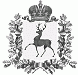 АДМИНИСТРАЦИЯ ШАРАНГСКОГО МУНИЦИПАЛЬНОГО РАЙОНАНИЖЕГОРОДСКОЙ ОБЛАСТИПОСТАНОВЛЕНИЕот 15.02.2021	N 84Об утверждении Плана мероприятий, направленных на снижение неформальной занятости населения и легализацию «серой» заработной платы на территории Шарангского муниципального района на 2021 годВ соответствии с Федеральным законом от 06.10.2003 № 131-ФЗ «Об общих принципах организации местного самоуправления в Российской Федерации», в соответствии с Уставом Шарангского муниципального района Нижегородской области, в целях организации работы по легализации «серой» заработной платы на территории Шарангского муниципального района, администрация Шарангского муниципального района п о с т а н о в л я е т:1. Утвердить прилагаемый План мероприятий, направленных на снижение неформальной занятости населения и легализацию «серой» заработной платы на территории Шарангского муниципального района на 2021год. 2. Контроль за исполнением настоящего постановления возложить на заместителя главы администрации, заведующую отделом экономики и имущественных отношений Новосёлову Т.В.Заместитель главы администрации	А.В.МедведеваУтвержденпостановлением администрацииШарангского муниципального районаот 15.02.2021 г. № 84План мероприятий, направленных на снижение неформальной занятости населения и легализацию «серой» заработной платына территории Шарангского муниципального района на 2021 год№ п/пНаименование мероприятияСрок исполненияОтветственные исполнители12341.Организация взаимодействия с государственными органами с целью выявления хозяйствующих субъектов, выплачивающих заработную плату ниже минимального размера оплаты труда, установленного региональным соглашением о минимальной заработной плате в Нижегородской области, и ниже сложившейся по соответствующему виду экономической деятельности по Нижегородской областиВ течение срока действия планаЧлены межведомственной комиссии по урегулированию задолженности по уплате налогов в бюджет и легализации заработной платы предприятий и индивидуальных предпринимателей района (далее – МВК)2.Заслушивание на заседаниях постоянно действующей межведомственной комиссии по урегулированию задолженности по уплате налогов в бюджет и легализации заработной платы предприятий и индивидуальных предпринимателей района руководителей организаций, допустивших выплату заработной платы ниже минимального размера оплаты труда, установленного региональным соглашением о минимальной заработной плате в Нижегородской области, и ниже сложившейся по соответствующему виду экономической деятельности по Нижегородской области, использующих труд наемных работников без оформления трудовых отношений, а также допустивших образование задолженности по страховым взносам во внебюджетные фондыПо мере поступления информацииЧлены МВК3.Проведение информационно-разъяснительной работы по вопросам легализации трудовых отношений и заработной платы: по вопросам легализации заработной платы и мерах административной ответственности, применяемых к работодателям за нарушение норм трудового законодательстваВ течение срока действия планаОтдел экономики и имущественных отношений администрации Шарангского муниципального района4.Размещение и актуализация информации по легализации «серой» заработной платы на официальном сайте администрации Шарангского муниципального района в разделе «Экономика района»В течение срока действия планаОтдел экономики и имущественных отношений администрации Шарангского муниципального района5.Информирование населения в печатных, электронных средствах массовой информации об уровне минимальной заработной платы в Нижегородской областиВ течение срока действия планаОтдел экономики и имущественных отношений администрации Шарангского муниципального района6.Выявление хозяйствующих субъектов, использующих в своей деятельности схемы ухода от уплаты налога на доходы физических лиц, с дальнейшим направлением информации для использования в работе межведомственной комиссии в рамках ее компетенцииВ течение срока действия планаМежрайонная ИФНС России № 5 по Нижегородской области (по согласованию)